Tuesday 31st March 2020				Science: States of Matter – Water Consumption DiaryTask: To complete a water consumption diary over a one week period. Fill in the appropriate boxes with a tally chart.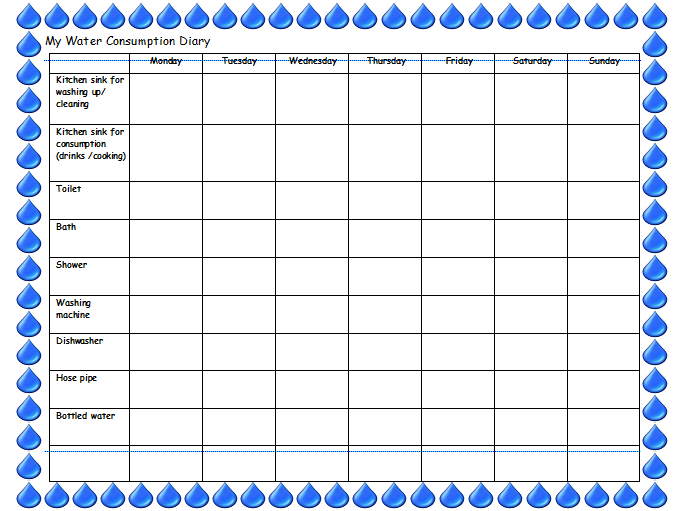 Challenge:Can you find out how much water is used in each activity on your tally chart?Eg. Flushing the toilet, having a shower/bath, drinking a bottle of water, using the washing machine/dishwasher.